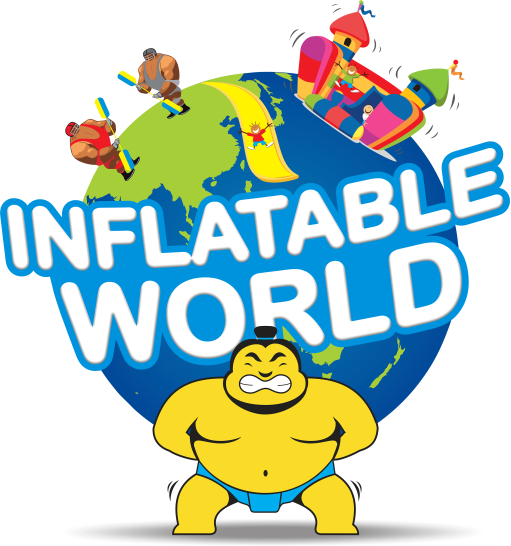 PRIVATE FUNCTIONS Our venue is available for private hire all day Friday, from 6.30 pm onwards on Saturday and now from 5 pm on Sunday. It’s the most fun possible for your next special occasion birthday, social group event, scout or sporting team gathering. We are also available for school group bookings on Monday and Friday.We have ample off street parking to cater for your guests and offer a fully licensed cafe for the big kids while the little ones (and the young at heart) wear themselves out.Evening bookings do fill up fast so please plan ahead for your big night.Bookings & more info on 9568 7000 or at inflatableworldoakleigh.com.au